                                                                       ANATOMY TRAINS IN MOTION                           ASD STUDIO 38 - PIACENZA 22-23-24 MAGGIO 2020             NOME  E  COGNOME:           (NAME/SURNAME)         INDIRIZZO:                                                                                                 (ADDRESS)                LUOGO E DATA DI NASCITA:         ( PLACE AND DATE OF BIRTH)         CITTA’:                                                                 (COUNTRY )                                                                            DATA  REGISTRAZIONE:                                                                                                                                                                                                                                    (REGISTRATION  DATE)        EMAIL:        DATI  PER FATTURAZIONE:       (DATA BILLING)             REGISTRAZIONE   ANTICIPATA  (EARLY  REGISTRATION)  (15/04/2020 data del BONIFICO)) :   €450          REGISTRAZIONE  (REGISTRATION):   €495            BONIFICO   BANCARIO   A  (BANK  TRANSFER  TO)               BANCA	                Crèdit Agricole                        INTESTAZIONE=       ASSOCIAZIONE  SPORTIVA  DILETTANTISTICA  STUDIO  38                               ABI=             06230                               CAB=           12604                               IBAN=         IT36L0623012604000030827217                                  BIC=           CRPPIT2P004     1.   I partecipanti che daranno disdetta di partecipazione prima di 6 settimane dall’inizio del corso saranno risarciti dell’intero importo ad esclusione di €100 per spese amministrative a meno che l’iscrizione non venga trasferita ad un altro partecipante. 2.   Nessun rimborso è previsto per disdette ricevute fino a 6 settimane prima della data prevista di inizio del corso. 3.   Un rimborso totale è previsto in caso di cancellazione del corso.      ANATOMY TRAINS IN MOTION     ASD STUDIO 38                 22-23-24/05/2020 1.   Participants who wish to withdraw more than six weeks prior to the scheduled date will receive a full refund of money paid, minus a 100 EURO administration charge unless you transfer registration to another participant. 2.   There will be no refund on withdrawal from a workshop if notification is received less than six weeks prior to the scheduled commencement date. 3.   A full refund will be given if the course is cancelled. SIETE  PREGATI  DI  MANDARE  UNA  EMAIL  ALL’AVVENUTO  PAGAMENTO  DEL  BONIFICO(PLEASE  SEND  ME  AN  EMAIL  WHEN  THE  BANK  TRANSFER  HAS  BEEN  PAID)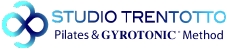 